ТРИДЦАТОЕ ЗАСЕДАНИЕ СОБРАНИЯ ДЕПУТАТОВБАТЫРЕВСКОГО РАЙОНА ШЕCТОГО СОЗЫВАСтатья 1. Предмет правового регулирования настоящего РешенияНастоящее Решение в соответствии с пунктом 4 статьи 2422 Бюджетного кодекса Российской Федерации устанавливает порядок представления главным распорядителем средств бюджета Батыревского района (далее – главный распорядитель) в финансовый отдел администрации Батыревского района информации о совершаемых действиях, направленных на реализацию Батыревским районом права регресса, установленного пунктом 31 статьи 1081 Гражданского кодекса Российской Федерации, либо об отсутствии оснований для предъявления иска о взыскании денежных средств в порядке регресса.Статья 2.	Порядок представления главным распорядителем в финансовый отдел администрации Батыревского района информации о совершаемых действиях, направленных на реализацию Батыревским районом права регресса, либо об отсутствии оснований для предъявления иска о взыскании денежных средств в порядке регресса1. Финансовый отдел администрации Батыревского района в течение 15 рабочих дней со дня исполнения за счет казны Батыревского района судебного акта о возмещении вреда уведомляет об этом главного распорядителя. 2. При наличии оснований для предъявления иска о взыскании денежных средств в порядке регресса в соответствии с пунктом 31 статьи 1081 Гражданского кодекса Российской Федерации главный распорядитель представляет в финансовый отдел администрации Батыревского района:1) в течение десяти рабочих дней со дня получения уведомления, указанного в части 1 настоящей статьи, информацию, содержащую основания для предъявления иска о взыскании денежных средств в порядке регресса;2) ежеквартально не позднее 20 числа, следующего за отчетным кварталом, информацию о совершенных за предшествующий квартал действиях, направленных на реализацию Батыревским районом права регресса; 3) в течение десяти рабочих дней после вынесения (принятия) в окончательной форме судебного акта по делу о взыскании денежных средств 
в порядке регресса информацию о результатах рассмотрения данного дела в суде, а также о наличии оснований для обжалования указанного судебного акта; 4) в течение десяти рабочих дней после вынесения (принятия) в окончательной форме судебного акта апелляционной, кассационной или надзорной инстанции по делу о взыскании денежных средств в порядке регресса информацию о результатах обжалования соответствующего судебного акта главным распорядителем или иными участниками судебного процесса.Информация, предусмотренная пунктами 2–4 настоящей части, представляется по форме, утвержденной финансовым отделом администрации Батыревского района.3. При отсутствии оснований для предъявления иска о взыскании 
денежных средств в порядке регресса главный распорядитель в течение 
десяти рабочих дней со дня получения уведомления, указанного в части 1 настоящей статьи, представляет в финансовый отдел администрации Батыревского района информацию об отсутствии таких оснований.Статья 3. Вступление в силу настоящего РешенияНастоящее Решение вступает в силу по истечении десяти дней после дня его официального опубликования.Глава Батыревского района   Чувашской Республики                                                                                    М.В. ПетровЧĂВАШ РЕСПУБЛИКИ ПАТĂРЬЕЛ РАЙОНĔ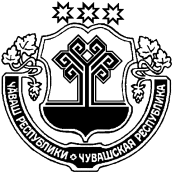 ЧУВАШСКАЯ РЕСПУБЛИКА      БАТЫРЕВСКИЙ РАЙОНПАТĂРЬЕЛ  РАЙОНĔНДЕПУТАТСЕН  ПУХĂВĚЙЫШĂНУ2019ç. ака уйăхĕн 25-мĕшĕ №30/2Патăрьел ялě  СОБРАНИЕ ДЕПУТАТОВ          БАТЫРЕВСКОГО РАЙОНАРЕШЕНИЕ«25» апреля 2019 г.  №30/2село БатыревоО порядке представления главным распорядителем средств бюджета Батыревского района Чувашской Республики в финансовый отдел администрации Батыревского района информации о совершаемых действиях, направленных на реализацию Батыревским районом права регресса, либо об отсутствии оснований для предъявления иска о взыскании денежных средств в порядке регресса